March 2019Dear Applicant,				Thank you for your interest in working at St Oswald’s CE Primary School. We are seeking to appoint a class teacher to work in KS2. This is a full time, permanent post to commence in September 2019. The application form, job description, person specification and criminal records declaration form are available in the ‘Vacancies’ section of the school website.St Oswald’s Primary School is situated in the community of Fulford, on the southern outskirts of York. There are currently 315 pupils on roll, mainly drawn from the surrounding area. Pupil mobility is higher than average, due to the number of service families from the nearby Imphal Barracks who send their children to our school and from families studying at the University. 26% of our pupils have English as an Additional Language, many of these being from Nepalese families with a parent serving in the Army.In January 2006 the school moved into a new building, built and maintained by Sewell Education under a PFI agreement. This provides an outstanding environment for teaching and learning, with excellent internal and external facilities. These include specialist rooms for Art & Craft/Science &Technology, ICT and the Performing Arts. The building also houses Fulford Public Library and Fulford Pre-School.The school contains an Enhanced Resource Provision for pupils with dyslexia (The Dyslexia Centre), situated in a classroom in the centre of the school. It caters for 10 pupils from schools throughout the York area, who attend to receive specialist teaching in the mornings.Teaching in KS1 and KS2 is predominantly organised into three parallel mixed-age classes in each phase (Y1/2, Y3/4 and Y5/6). Teachers and teaching assistants in each of the phases work as a team to plan and deliver the curriculum, under the leadership of a member of the Senior Leadership Team. You will find much more information about the school on our website at www.stoswalds.york.sch.uk .You are invited to submit an accompanying letter to support your application. Please refer to the person specification to explain how your skills and experience make you suitable for this position. Please complete and return the application form and criminal records declaration to the address at the top of this page (or by email to stoswalds.primary@york.gov.uk  )  by midnight on Tuesday 30th April. Interviews will take place in the week commencing 6th May, so if you have not heard from us by this date please assume that you have not been successful on this occasion.Visits to the school are welcome. If you would like to visit or discuss the position, please contact the school on the telephone number above to arrange an appointmentWe are committed to safeguarding and promoting the welfare of children. We will require the successful candidate to undertake an ENHANCED criminal record check via the DBS.Thank you once again for your interest in this post. I look forward to receiving your application.Yours faithfully,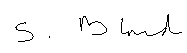 Sue Bland